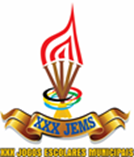 RESULTADOS XADREZ JEM´S 2016CATEGORIA: PRÉ-MIRIM MASCULINO CLASSIFICAÇÃO TORNEIO INDIVIDUAL: PRÉ-MIRIM MASCULINO CLASSIFICAÇÃO TORNEIO EQUIPE: CLASSIFICAÇÃO DA CATEGORIA:CATEGORIA: PRÉ-MIRIM FEMININOCLASSIFICAÇÃO TORNEIO INDIVIDUAL:PRÉ-MIRIM FEMININOCLASSIFICAÇÃO TORNEIO EQUIPE:CLASSIFICAÇÃO DA CATEGORIA:CATEGORIA: MIRIM MASCULINO CLASSIFICAÇÃO TORNEIO INDIVIDUAL: MIRIM MASCULINOCLASSIFICAÇÃO TORNEIO EQUIPE:MIRIM MASCULINOCLASSIFICAÇÃO DA CATEGORIA:CATEGORIA: MIRIM FEMININO CLASSIFICAÇÃO TORNEIO INDIVIDUAL:MIRIM FEMININOCLASSIFICAÇÃO TORNEIO EQUIPE:MIRIM FEMININOCLASSIFICAÇÃO DA CATEGORIA:CATEGORIA: INFANTIL MASCULINO CLASSIFICAÇÃO TORNEIO INDIVIDUAL: INFANTIL MASCULINOCLASSIFICAÇÃO TORNEIO EQUIPE:CLASSIFICAÇÃO DA CATEGORIA:CATEGORIA: INFANTIL FEMININO CLASSIFICAÇÃO TORNEIO INDIVIDUAL: CLASSIFICAÇÃO TORNEIO EQUIPE: CLASSIFICAÇÃO DA CATEGORIA: CATEGORIA: JUVENIL MASCULINO CLASSIFICAÇÃO TORNEIO INDIVIDUAL: CLASSIFICAÇÃO TORNEIO POR EQUIPE: CLASSIFICAÇÃO DA CATEGORIA:CATEGORIA: JUVENIL FEMININO CLASSIFICAÇÃO TORNEIO INDIVIDUAL: CLASSIFICAÇÃO TORNEIO POR EQUIPE: CLASSIFICAÇÃO DA CATEGORIA:Pos.NomeEscolaPts1ºPaulo Victor Pereira da SilvaE. M. Prof. Carlos Belo Moreno5132ºGuilherme Albuquerque SantanaE. M. Prof. Carlos Belo Moreno483ºTharick Vinícius Faustino Reis de OliveiraE. M. Prof. Ascendino Henrique de Almeida Júnior454ºICARO BARBOSA DA SILVAE. M. Profª Francisca Ferreira da Silva435ºJEFERSON ROCHA LOPESE. M. Profª Emília Ramos426ºJOÃO CARLOS MORAES DE SOUZAE. M. Profª Emília Ramos317ºLucas Silva de MoraisE. M. Profª Maria Cristina Osório Tavares38ºCarlos Gabriel Rodrigues GusmãoE. M. Prof. Ascendino Henrique de Almeida Júnior39ºJaryson Alan Ferreira de MeloE. M. Profª Maria Cristina Osório Tavares310ºJose AilsonE. M. Profª Maria Cristina Osório Tavares311ºKAUE COSME DE ANDRADEE. M. Profª Francisca Ferreira da Silva312ºPaulo Ricardo Gomes da CostaE. M. Profª Maria Cristina Osório Tavares313ºPEDRO PAULO CARVALHO DE SÁE. M. Prof. José do Patrocínio Pereira Pinto314ºGERSON LUCAS FELIX DE AZEVEDOE. M. Profª Francisca Ferreira da Silva2½15ºJosé Hyan Siqueira da SilvaE. M. Profª Maria Cristina Osório Tavares2½16ºRenan Rafael BezerraE. M. Profª Maria Cristina Osório Tavares2½17ºLUIS GUSTAVO GOMES LOPESE. M. Prof. José do Patrocínio Pereira Pinto218ºJOÃO PEDRO RIBEIRO DA SILVAE. M. Profª Francisca Ferreira da Silva219ºJONATAN MEDEIROS DE FARIASE. M. Profª Emília Ramos220ºLuiz Miguel Pereira de OliveiraE. M. Prof. Ascendino Henrique de Almeida Júnior221ºJADSON ROCHA LOPESE. M. Profª Emília Ramos222ºANDERSON GABRIEL BEZERRA DA SILVAE. M. Profª Lourdes Godeiro223ºEDUARDO FELIPE S GODEIROE. M. Profª Emília Ramos1½24ºKENNY LUIS FRANÇA DA COSTAE. M. Profª Lourdes Godeiro125ºValderi da Silva CustódioE. M. Prof. Ascendino Henrique de Almeida Júnior126ºISAC FRANCISCO LUNA DA COSTAE. M. Profª Lourdes Godeiro127ºRAPHAEL SOUZA DUARTEE. M. Profª Lourdes Godeiro128ºALISON SILVA DE SOUZAE. M. Profª Lourdes Godeiro029ºCARLOS HENRIQUE MOURA DA SILVAE. M. Profª Emília Ramos030ºDannylo Lopes M. CardosoE. M. Prof. Carlos Belo Moreno031ºEWERTON KAUÃ CARVALHO DA COSTAE. M. Prof. José do Patrocínio Pereira Pinto032ºGUILHERME SOUZA DE ARAÚJOE. M. Profª Lourdes Godeiro033ºJEFERSON CARLOS PEREIRA DA SILVAE. M. Prof. José do Patrocínio Pereira Pinto034ºJEFERSON DE LIMA BEZERRA SILVAE. M. Profª Emília Ramos035ºJEFERSON LUÍS DE MOURA SILVAE. M. Prof. José do Patrocínio Pereira Pinto036ºJEFERSON MATHEUS DA SILVAE. M. Profª Emília Ramos037ºRichard Ruan Bezerra dos SantosE. M. Profª Maria Cristina Osório Tavares038ºSANDERSON RIQUELLME M MARINHOE. M. Profª Emília Ramos039ºWESLEY FIRMINO S DA COSTAE. M. Profª Emília Ramos01ºE. M. PROFª MARIA CRISTINA OSÓRIO TAVARES12  0  48½1Lucas Silva de Morais30132Jaryson Alan Ferreira de Melo3012½3Jose Ailson30124Paulo Ricardo Gomes da Costa30112ºE. M. PROFª FRANCISCA FERREIRA DA SILVA11½  0  47½1ICARO BARBOSA DA SILVA4011½2KAUE COSME DE ANDRADE3011½3GERSON LUCAS FELIX DE AZEVEDO2½0134JOÃO PEDRO RIBEIRO DA SILVA2011½3ºE. M. PROFª EMÍLIA RAMOS11  0  46½1JEFERSON ROCHA LOPES4011½2JOÃO CARLOS MORAES DE SOUZA3014½3JONATAN MEDEIROS DE FARIAS2010½4JADSON ROCHA LOPES20104ºE. M. PROF. ASCENDINO HENRIQUE DE ALMEIDA JÚNIOR10  0  45 1Tharick Vinícius Faustino Reis de Oliveira4012½2Carlos Gabriel Rodrigues Gusmão3012½3Luiz Miguel Pereira de Oliveira20104Valderi da Silva Custódio10105ºE. M. PROF. CARLOS BELO MORENO9  0  37½1Paulo Victor Pereira da Silva50152Guilherme Albuquerque Santana4013½3Dannylo Lopes M. Cardoso0096ºE. M. PROF. JOSÉ DO PATROCÍNIO PEREIRA PINTO5  0  40½1PEDRO PAULO CARVALHO DE SÁ30102LUIS GUSTAVO GOMES LOPES2012½3EWERTON KAUÃ CARVALHO DA COSTA0094JEFERSON CARLOS PEREIRA DA SILVA0097ºE. M. PROFª LOURDES GODEIRO5  0  38½1ANDERSON GABRIEL BEZERRA DA SILVA2082KENNY LUIS FRANÇA DA COSTA1012½3ISAC FRANCISCO LUNA DA COSTA109½4RAPHAEL SOUZA DUARTE108½1ºE. M. Prof. Carlos Belo Moreno232ºE. M. Profª Maria Cristina Osório Tavares133ºE. M. Profª Francisca Ferreira da Silva114ºE. M. Prafª Emília Ramos85ºE. M. Prof. Ascendino Henrique de Almeida Júnior86ºE. M. Profº José do Patrocínio17ºE. M. Lourdes GodeiroPos.NomeEscolaPts1ºIngrid Magaly Varela BasílioE. M. Profª Maria Cristina Osório Tavares5132ºCamila Thais Barbosa DantasE. M. Profª Maria Cristina Osório Tavares483ºRayane da Silva SouzaE. M. Prof. Ascendino Henrique de Almeida Júnior454ºAna Letícia do Nascimento SilvaE. M. Profª Maria Cristina Osório Tavares3½35ºSUZANA KELLY FARIAS DE S OLIVIERAE. M. Profª Emília Ramos3½26ºAna Júlia A. B. PinheiroE. M. Prof. Carlos Belo Moreno317ºAlícia Martins de MacedoE. M. Profª Maria Cristina Osório Tavares38ºEMANUELLE DE LIMA BASILIOE. M. Prof. Carlos Belo Moreno39ºMirella Martins de A. SilvaE. M. Prof. Carlos Belo Moreno310ºRaiany Mayara da SilvaE. M. Profª Maria Cristina Osório Tavares311ºMiller Evelin Ferreira da SilvaE. M. Profª Maria Cristina Osório Tavares2½12ºEsther Macedo MarquesE. M. Prof. Ascendino Henrique de Almeida Júnior2½13ºJÚLIA MARIA CÓRDULA FERREIRA COSTAE. M. Prof. José do Patrocínio Pereira Pinto214ºNickolly Dhuanne C. de SouzaE. M. Prof. Carlos Belo Moreno215ºYASMIN DANTAS DA SILVAE. M. Profª Emília Ramos216ºCAMILA DOS SANTOS P OLINTOE. M. Profª Emília Ramos217ºJessica de Carvalho FelixE. M. Profª Maria Cristina Osório Tavares218ºRaysa Bruna Soares de AraújoE. M. Profª Maria Cristina Osório Tavares1½19ºMikaelly Alves da SilvaE. M. Profª Maria Cristina Osório Tavares1½20ºMARIA JULIA MARTINS A SILVAE. M. Prof. Carlos Belo Moreno121ºAna Leticia da CruzE. M. Profª Maria Cristina Osório Tavares122ºREBEKA COSTA INÁCIO DOS SANTOSE. M. Profª Lourdes Godeiro023ºAGLÉCIA MARINA DE ARAÚJO MACÁRIOE. M. Profª Lourdes Godeiro024ºEMMILE VITÓRIA DO NASCIMENTO COSTAE. M. Prof. José do Patrocínio Pereira Pinto025ºGISELE DA SILVA PATRICIOE. M. Profª Emília Ramos026ºGeovana Thayna T. AlvesE. M. Prof. Ascendino Henrique de Almeida Júnior027ºHELOISA SOUZA SILVAE. M. Profª Emília Ramos028ºHELOISA VALERIA DO NASCIMENTOE. M. Profª Emília Ramos029ºISLAINE ROCHA SOUZAE. M. Profª Emília Ramos030ºJOANNE VITÓRIA BARBALHO GOMESE. M. Profª Lourdes Godeiro031ºMARIA AMANDA LINO SILVAE. M. Profª Lourdes Godeiro032ºMARIA CLARA DA ROCHAE. M. Profª Emília Ramos033ºMARIA EDUARDA DE SOUZA SILVAE. M. Profª Emília Ramos034ºMARILIA RAISSA T DO NASCIMENTOE. M. Profª Emília Ramos035ºPâmela Raquel Dantas de SouzaE. M. Prof. Ascendino Henrique de Almeida Júnior036ºRAFAELLA LÍVIA SANTIAGO SANTOSE. M. Profª Lourdes Godeiro037ºSTEPHANY MAYARA BEZERRA PEREIRA COSTAE. M. Prof. José do Patrocínio Pereira Pinto038ºSibele AlmerindaE. M. Prof. Ascendino Henrique de Almeida Júnior01ºE. M. PROFª MARIA CRISTINA OSÓRIO TAVARES15½  ½  53½1Ingrid Magaly Varela Basílio5014½2Camila Thais Barbosa Dantas40123Ana Letícia do Nascimento Silva3½½144Alícia Martins de Macedo30132ºE. M. PROF. CARLOS BELO MORENO11  0  48½1Ana Júlia A. B. Pinheiro3013½2EMANUELLE DE LIMA BASILIO30123Mirella Martins de A. Silva3011½4Nickolly Dhuanne C. de Souza2011½3ºE. M. PROFª EMÍLIA RAMOS7½  ½  42½1SUZANA KELLY FARIAS DE S OLIVIERA3½½112YASMIN DANTAS DA SILVA2011½3CAMILA DOS SANTOS P OLINTO20114GISELE DA SILVA PATRICIO0094ºE. M. PROF. ASCENDINO HENRIQUE DE ALMEIDA JÚNIOR6½  ½  38½1Rayane da Silva Souza4011½2Esther Macedo Marques2½½93Geovana Thayna T. Alves0094Pâmela Raquel Dantas de Souza0095ºE. M. PROF. JOSÉ DO PATROCÍNIO PEREIRA PINTO2  0  30½1JÚLIA MARIA CÓRDULA FERREIRA COSTA2012½2EMMILE VITÓRIA DO NASCIMENTO COSTA0093STEPHANY MAYARA BEZERRA PEREIRA COSTA0096ºE. M. PROFª LOURDES GODEIRO0  0  36½1REBEKA COSTA INÁCIO DOS SANTOS009½2AGLÉCIA MARINA DE ARAÚJO MACÁRIO0093JOANNE VITÓRIA BARBALHO GOMES0094MARIA AMANDA LINO SILVA0091ºE. M. Profª Maria Cristina Osório Tavares372ºE. M. Prof. Carlos Belo Moreno93ºE. M. Prof. Ascendino Henrique de Almeida Júnior84ºE. M. Profª Emília Ramos75ºE. M. Prof. José do Patrocínio Pereira Pinto2 Pos.NomeEscolaPts1ºROBSOM TRIGUEIRO DE ALMEIDAE. M. Prof. Francisco de Assis Varela Cavalcante52ºJOSE YURE LIMA ALVES DA SILVAE. M. Profª Francisca Ferreira da Silva43ºJOÃO VITOR OLIVEIRAE. M. Prof. Francisco de Assis Varela Cavalcante44ºLucas Siqueira da SilvaE. M. Profª Maria Cristina Osório Tavares45ºIGOR SILVA DOS SANTOSE. M. Prof. José do Patrocínio Pereira Pinto3½6ºJOSE HIAGO DO NASCIMENTOE. M. Prof. Francisco de Assis Varela Cavalcante37ºGLEYBSON LUCAS NASCIMENTO DE QUEIROZE. M. Vereador José Sotero38ºFRANK BARROS DE SOUZAE. M. Prof. José do Patrocínio Pereira Pinto39ºEZEQUIEL CANDIDO MAIAE. M. Profª Francisca Ferreira da Silva310ºRyan Kauan Medeiros de SouzaE. M. Profª Maria Cristina Osório Tavares311ºVICTOR MATHEUS PEREIRA DE SOUZAE. M. Prof. José do Patrocínio Pereira Pinto2½12ºABMAEL BRITO DA S NASCIMENTOE. M. Profª Emília Ramos213ºEMANUEL ROCHA DE SÁE. M. Vereador José Sotero214ºMarcos Vinícius de LimaE. M. Prof. Ascendino Henrique de Almeida Júnior215ºEwerton Jonatha Pinheiro T. de AlmeidaE. M. Profª Maria Cristina Osório Tavares216ºWANDERSON ADRYAN PEREIRA DA SILVAE. M. Profª Lourdes Godeiro217ºMIGUEL SANTOS DE FRANÇAE. M. Profª Emília Ramos218ºANDERSON SOUZA DOS SANTOSE. M. Profª Emília Ramos119ºANTONY MITTAN GOMES COSTAE. M. Prof. Luiz Maranhão Filho120ºGUILUERME A DE BRITOE. M. Profª Francisca de Oliveira121ºISAQUE GENEROSO CIRILOE. M. Santa Catarina122ºJEOVA RAONY MARTINSE. M. Prof. Berilo Wanderley123ºJOSE DA LIMAE. M. Profª Francisca de Oliveira124ºFREDERICO JOSÉ DE CARVALHO JÚNIORE. M. Prof. José do Patrocínio Pereira Pinto125ºJOSE DE JESUSE. M. Profª Francisca de Oliveira026ºJOSE DE SOUZAE. M. Profª Francisca de Oliveira027ºLUCAS GOMES DA SILVAE. M. Profª Emília Ramos028ºMIGUEL DAVI SANTOS DA CRUZE. M. Prof. Berilo Wanderley029ºTHALLYSON WENZELL MELO DA CRUZE. M. Prof. Berilo Wanderley030ºTHIAGO MATEUS OLIVEIRA DE PAIVAE. M. Santa Catarina031ºAndré Silva dos SantosE. M. Prof. Ascendino Henrique de Almeida Júnior032ºCAIO ROBERTO DA SILVAE. M. Profª Lourdes Godeiro033ºDOUGLAS DOS SANTOS FERNANDESE. M. Profª Emília Ramos034ºDaniel de Oliveira CordeiroE. M. Prof. Ascendino Henrique de Almeida Júnior035ºEDSON BRENO MONTEIRO PIRESE. M. Profª Lourdes Godeiro036ºEMERSON LUCAS LOURENÇO DA SILVAE. M. Prof. José do Patrocínio Pereira Pinto037ºFELIPE GABRIEL DOMINGOS DE FRANÇAE. M. Profª Emília Ramos038ºFELIPE SAMUEL FERREIRA DA SILVAE. M. Profª Lourdes Godeiro039ºFERNANDO LEANDRO DO NASCIMENTO FILHOE. M. Profª Palmira de Souza040ºFrancisco das Chagas da Silva JúniorE. M. Prof. Ascendino Henrique de Almeida Júnior041ºGUSTAVO TINOCO NASCIMENTOE. M. Profª Lourdes Godeiro042ºGabriel Oliveira da SilvaE. M. Prof. Ascendino Henrique de Almeida Júnior043ºIOHAMAT KALED GUEDESE. M. Profª Palmira de Souza044ºJANAILSON DA SILVA DUARTEE. M. Prof. José do Patrocínio Pereira Pinto045ºJOAB ALVES DIAS FILHOE. M. Profª Lourdes Godeiro046ºJOAO VITOR PAULINOE. M. Prof. Francisco de Assis Varela Cavalcante047ºJOSE WILBERSON DOMINGOSE. M. Profª Francisca Ferreira da Silva048ºJOÃO PAULO DE SOUZA VIEIRAE. M. Prof. José do Patrocínio Pereira Pinto049ºLUAN SILVA DE A OLIVIERAE. M. Profª Emília Ramos050ºPEDRO HENRIQUE BARROS DA SILVAE. M. Vereador José Sotero051ºRAIDSON LUCAS DA SILVAE. M. Prof. Francisco de Assis Varela Cavalcante052ºRENAN VICTOR DE SOUZA CRUZE. M. Profª Palmira de Souza053ºRIAN FELIPE BERNARDOE. M. Profª Emília Ramos054ºSAMUEL KAUÃ DOMINGOS DA SILVAE. M. Prof. José do Patrocínio Pereira Pinto055ºVICTOR ALEXANDRE M DOS SANTOSE. M. Profª Emília Ramos056ºWLAUDEMIR MATHEUS DOS SANTOS DA COSTAE. M. Prof. José do Patrocínio Pereira Pinto01ºE. M. PROF. FRANCISCO DE ASSIS VARELA CAVALCANTE12  0  46 1ROBSOM TRIGUEIRO DE ALMEIDA5011½2JOÃO VITOR OLIVEIRA40133JOSE HIAGO DO NASCIMENTO3012½4JOAO VITOR PAULINO0092ºE. M. PROF. JOSÉ DO PATROCÍNIO PEREIRA PINTO10  0  38½1IGOR SILVA DOS SANTOS3½07½2FRANK BARROS DE SOUZA3012½3VICTOR MATHEUS PEREIRA DE SOUZA2½010½4FREDERICO JOSÉ DE CARVALHO JÚNIOR1083ºE. M. PROFª MARIA CRISTINA OSÓRIO TAVARES9  0  30½1Lucas Siqueira da Silva409½2Ryan Kauan Medeiros de Souza30113Ewerton Jonatha Pinheiro T. de Almeida20104ºE. M. PROFª FRANCISCA FERREIRA DA SILVA7  0  33½1JOSE YURE LIMA ALVES DA SILVA4013½2EZEQUIEL CANDIDO MAIA30113JOSE WILBERSON DOMINGOS0095ºE. M. PROFª EMÍLIA RAMOS5  0  41½1ABMAEL BRITO DA S NASCIMENTO20142MIGUEL SANTOS DE FRANÇA207½3ANDERSON SOUZA DOS SANTOS109½4LUCAS GOMES DA SILVA0010½6ºE. M. VEREADOR JOSÉ SOTERO5  0  34½1GLEYBSON LUCAS NASCIMENTO DE QUEIROZ3012½2EMANUEL ROCHA DE SÁ20133PEDRO HENRIQUE BARROS DA SILVA0097ºE. M. PROFª FRANCISCA DE OLIVEIRA2  0  40 1GUILUERME A DE BRITO109½2JOSE DA LIMA109½3JOSE DE JESUS0010½4JOSE DE SOUZA0010½8ºE. M. PROF. ASCENDINO HENRIQUE DE ALMEIDA JÚNIOR2  0  37 1Marcos Vinícius de Lima20102André Silva dos Santos0093Daniel de Oliveira Cordeiro0094Francisco das Chagas da Silva Júnior0099ºE. M. PROFª LOURDES GODEIRO2  0  37 1WANDERSON ADRYAN PEREIRA DA SILVA20102CAIO ROBERTO DA SILVA0093EDSON BRENO MONTEIRO PIRES0094FELIPE SAMUEL FERREIRA DA SILVA00910ºE. M. PROF. BERILO WANDERLEY1  0  30½1JEOVA RAONY MARTINS109½2MIGUEL DAVI SANTOS DA CRUZ0010½3THALLYSON WENZELL MELO DA CRUZ0010½11ºE. M. SANTA CATARINA1  0  20 1ISAQUE GENEROSO CIRILO109½2THIAGO MATEUS OLIVEIRA DE PAIVA0010½12ºE. M. PROF. LUIZ MARANHÃO FILHO1  0   9½1ANTONY MITTAN GOMES COSTA109½13ºE. M. PROFª PALMIRA DE SOUZA0  0  27 1FERNANDO LEANDRO DO NASCIMENTO FILHO0092IOHAMAT KALED GUEDES0093RENAN VICTOR DE SOUZA CRUZ0091ºE. M. Prof. Francisco de Assis Varela Cavalcante322ºE. M. Profª Francisca Ferreira da Silva113ºE. M. Prof. José do Patrocínio Pereira Pinto10 4ºE. M. Profª Maria Cristina Osório Tavares85ºE. M. Profª Emília Ramos26ºE. M. Vereador José Sotero17ºE. M. Profª Francisca de Oliveira8ºE. M. Prof. Ascendino Henrique de Almeida Júnior9ºE. M. Profª Lourdes Godeiro10ºE. M. Prof Berilo Wanderley11ºE. M. Santa Catarina12ºE. M. Prof. Luiz Maranhão13ºE. M. Profª Palmira de SouzaPos.NomeEscolaPts1ºRuth Carol Medeiros Fandin De MeloE. M. Profª Maria Cristina Osório Tavares5132ºAdjayne Da Costa SilvaE. M. Prof. Francisco De Assis Varela Cavalcante483ºRaissa Richele Lima De FrançaE. M. Profª Emília Ramos454ºMyrelli Garcia Dos SantosE. M. Profª Francisca Ferreira Da Silva435ºRafaela Maria Constantino VianaE. M. Vereador José Sotero3½26ºAna Rita Ferreira Dos SantosE. M. Profª Lourdes Godeiro3½17ºGabriela Silva De Araújo MedeirosE. M. Prof. Carlos Belo Moreno3½8ºNayanne Lohaynne Pereira Da SilvaE. M. Vereador José Sotero39ºRosana Da Silva Do NascimentoE. M. Profª Palmira De Souza310ºKesia Milena Borges Da SilvaE. M. Profª Palmira De Souza311ºAdriele Raiane BezerraE. M. Profª Maria Cristina Osório Tavares312ºMaria Laura Vitória Araújo Dos SantosE. M. Prof. Ascendino Henrique De Almeida Júnior2½13ºBianca Kamylle De Bulhões M. AlexandreE. M. Prof. Ascendino Henrique De Almeida Júnior2½14ºRaíssa Odete B. De SousaE. M. Prof. Carlos Belo Moreno2½15ºMaria Eduarda Arcanjo NobreE. M. Profª Adelina Fernandes216ºGeovana Cristina GomesE. M. Prof. José Do Patrocínio Pereira Pinto217ºSarah Kamilly F. De SouzaE. M. Profª Palmira De Souza218ºAna Carolina Da Silva AraújoE. M. Profª Palmira De Souza219ºThayna Do Nascimento CostaE. M. Profª Lourdes Godeiro220ºThayná Antônia Da Silva GarciaE. M. Prof. José Do Patrocínio Pereira Pinto221ºCecília Alves BatistaE. M. Prof. José Do Patrocínio Pereira Pinto1½22ºThalia Duarte MatiasE. M. Profª Lourdes Godeiro1½23ºDeyse Merelli Souza Pedro De OliveiraE. M. Prof. José Do Patrocínio Pereira Pinto124ºAllana L TavaresE. M. Profª Francisca De Oliveira025ºAmanda L MouraE. M. Profª Francisca De Oliveira026ºAna P MarquesE. M. Profª Francisca De Oliveira027ºBeatriz Salviano RibeiroE. M. Prof. José Do Patrocínio Pereira Pinto028ºBruna Q S DecastroE. M. Profª Francisca De Oliveira029ºDara Mirele Dos Santos VitorinoE. M. Prof. Berilo Wanderley030ºElaine Lourenço Da SilvaE. M. Prof. José Do Patrocínio Pereira Pinto031ºEmily Carolina Da Silva SalvianoE. M. Profª Palmira De Souza032ºElainy Vitória Silva OliveiraE. M. Profª Adelina Fernandes033ºGraziela Costa Da SilvaE. M. Prof. José Do Patrocínio Pereira Pinto034ºHellen Vitoria Silva PessoaE. M. Prof. Berilo Wanderley035ºHellika Valeska Silva PessoaE. M. Prof. Berilo Wanderley036ºJeniffe Kaylane Nascimento SilvaE. M. Prof. José Do Patrocínio Pereira Pinto037ºJessica Da Silva NegroE. M. Prof. Francisco De Assis Varela Cavalcante038ºKaliane Carlos SolonE. M. Prof. Francisco De Assis Varela Cavalcante039ºLayla Lucas De OliveiraE. M. Prof. José Do Patrocínio Pereira Pinto040ºLucilene Laura MoraisE. M. Prof. Francisco De Assis Varela Cavalcante041ºNicoliy Eduarda De OliveiraE. M. Prof. José Do Patrocínio Pereira Pinto042ºRafaela Ellen M. Da SilvaE. M. Prof. Carlos Belo Moreno043ºRenata Caroline Bezerra Da SilvaE. M. Profª Adelina Fernandes044ºSayonara Neris Da SilvaE. M. Prof. Francisco De Assis Varela Cavalcante045ºSara Priscila Florentino Da SilvaE. M. Prof. Ascendino Henrique De Almeida Júnior046ºSibele AlmerindaE. M. Prof. Ascendino Henrique De Almeida Júnior01ºE. M. PROFª PALMIRA DE SOUZA10  0  46 1ROSANA DA SILVA DO NASCIMENTO30122KESIA MILENA BORGES DA SILVA30123SARAH KAMILLY F. DE SOUZA2011½4ANA CAROLINA DA SILVA ARAÚJO2010½2ºE. M. PROFª MARIA CRISTINA OSÓRIO TAVARES8  0  21½1Ruth Carol Medeiros Fandin de Melo5012½2Adriele Raiane Bezerra3093ºE. M. PROFª LOURDES GODEIRO7  0  29½1ANA RITA FERREIRA DOS SANTOS3½011½2THAYNA DO NASCIMENTO COSTA209½3THALIA DUARTE MATIAS1½08½4ºE. M. PROF. JOSÉ DO PATROCÍNIO PEREIRA PINTO6½  0  40 1GEOVANA CRISTINA GOMES20122THAYNÁ ANTÔNIA DA SILVA GARCIA2093CECÍLIA ALVES BATISTA1½010½4DEYSE MERELLI SOUZA PEDRO DE OLIVEIRA108½5ºE. M. VEREADOR JOSÉ SOTERO6½  0  25½1RAFAELA MARIA CONSTANTINO VIANA3½0132NAYANNE LOHAYNNE PEREIRA DA SILVA3012½6ºE. M. PROF. CARLOS BELO MORENO6  0  30½1Gabriela Silva de Araújo Medeiros3½0112Raíssa Odete B. de Sousa2½010½3Rafaela Ellen M. da Silva0097ºE. M. PROF. ASCENDINO HENRIQUE DE ALMEIDA JÚNIOR5  0  42 1Maria Laura Vitória Araújo dos Santos2½0122Bianca Kamylle de Bulhões M. Alexandre2½0123Sara Priscila Florentino da Silva0094Sibele Almerinda0098ºE. M. PROF. FRANCISCO DE ASSIS VARELA CAVALCANTE4  0  41½1ADJAYNE DA COSTA SILVA4014½2JESSICA DA SILVA NEGRO0093KALIANE CARLOS SOLON0094LUCILENE LAURA MORAIS0099ºE. M. PROFª EMÍLIA RAMOS4  0  13½1RAISSA RICHELE LIMA DE FRANÇA4013½10ºE. M. PROFª FRANCISCA FERREIRA DA SILVA4  0  11 1MYRELLI GARCIA DOS SANTOS401111ºE. M. PROFª ADELINA FERNANDES2  0  31½1Maria Eduarda Arcanjo Nobre2013½2Elainy Vitória Silva Oliveira0093Renata Caroline Bezerra da Silva00912ºE. M. PROFª FRANCISCA DE OLIVEIRA0  0  36 1ALLANA L TAVARES0092AMANDA L MOURA0093ANA P MARQUES0094BRUNA Q S DECASTRO00913ºE. M. PROF. BERILO WANDERLEY0  0  27 1DARA MIRELE DOS SANTOS VITORINO0092HELLEN VITORIA SILVA PESSOA0093HELLIKA VALESKA SILVA PESSOA0091ºE. M. Profª Maria Cristina Osório Tavares212ºE. M. Profª Palmira de Souza133ºE. M. Prof. Francisco de Assis Varela Cavalcante 84ºE. M. Profª Lourdes Godeiro65ºE. M. Profª Emília Ramos56ºE. M. Vereador José Sotero47ºE. M. Prof. José do Patrocínio Pereira Pinto38ºE. M. Profª Francisca Ferreira da Silva39ºE. M. Prof. Carlos Belo Moreno 110ºE. M. Prof. Ascendino Henrique de Almeida Júnior11ºE. M. Profª Adelina Fernandes12ºE. M. Profª Francisca de Oliveira13ºE. M. Prof Berilo WanderleyPos.NomeEscolaPts1ºMATHEUS FELIPE FERREIRAE. M. Prof. Francisco de Assis Varela Cavalcante52ºREINALDO ARAUJO DE ASSISE. M. Prof. Francisco de Assis Varela Cavalcante43ºJUCIONDE OLIVEIRA FELIXE. M. Prof. Francisco de Assis Varela Cavalcante44ºJEAN WAYNE GOMESE. M. Prof. Francisco de Assis Varela Cavalcante45ºGLEIDSON DA SILVA MEDEIROSE. M. Prof. Francisco de Assis Varela Cavalcante3½6ºJULIO CESAR PEREIRA DA SILVAE. M. Prof. Francisco de Assis Varela Cavalcante3½7ºWANDERSON LUCAS SANTOS SILVAE. M. Vereador José Sotero38ºRICHARD DO NASCIMENTO GOMESE. M. Prof. Francisco de Assis Varela Cavalcante39ºGABRIEL VINICIUS ALVES DE ANDRADEE. M. Vereador José Sotero310ºANTONIO CARLOS DE ARAUJOE. M. Prof. Francisco de Assis Varela Cavalcante311ºGLEIDSON SERGIO DE OLIVEIRAE. M. Prof. Francisco de Assis Varela Cavalcante312ºGleybson da Silva BarachoE. M. Prof. Ascendino Henrique de Almeida Júnior313ºCARLOS EDUARDO FÉLIX DO NASCIMENTOE. M. Vereador José Sotero214ºCAIO VINICIUS DA SILVA SANTOSE. M. Vereador José Sotero215ºCAIO C P DANTASE. M. Profª Francisca de Oliveira216ºTUAGO G S DE MOURAE. M. Profª Francisca de Oliveira217ºFERNANDO VICTOR AMARAL DE LIMAE. M. Vereador José Sotero218ºRYAN FILLYPE DE SOUZA E SILVAE. M. Vereador José Sotero219ºTHIAGO VINÍCIUS SILVA GOMESE. M. Vereador José Sotero120ºLucas Gabriel da SilvaE. M. Profª Adelina Fernandes121ºMARCOS VINICIOS FERREIRAE. M. Prof. Francisco de Assis Varela Cavalcante122ºALFREDO BATISTA DE OLIVEIRA NETOE. M. Prof. Zuza023ºASAIAS G M DE JESUSE. M. Profª Francisca de Oliveira024ºBENTO DA COSTA FERREIRA NETOE. M. Prof. José do Patrocínio Pereira Pinto025ºDANIEL MAIAE. M. Profª Francisca de Oliveira026ºGEOVANE ANGELO DOS S BATISTAE. M. Profª Emília Ramos027ºJOÃO GABRIEL FÉLIX DE LIMAE. M. Prof. Zuza028ºKEVEN NASCIMENTO DE OLIVEIRAE. M. Profª Maria Madalena Xavier de Andrade029ºNICOLAS RIAN SOUZA DE OLIVEIRAE. M. Prof. José do Patrocínio Pereira Pinto030ºRONALDO ALEXANDRE SOUZA MORAISE. M. Vereador José Sotero031ºTHIAGO CARVALHO DE FREITASE. M. Prof. José do Patrocínio Pereira Pinto032ºVICTOR RAFAEL SILVA DO N. CARDOSOE. M. Vereador José Sotero033ºWENDERSON DA SILVA BERNARDOE. M. Vereador José Sotero01ºE. M. PROF. FRANCISCO DE ASSIS VARELA CAVALCANTE17  0  52 1MATHEUS FELIPE FERREIRA5012½2REINALDO ARAUJO DE ASSIS4015½3JUCIONDE OLIVEIRA FELIX4013½4JEAN WAYNE GOMES4010½2ºE. M. VEREADOR JOSÉ SOTERO10  0  50½1WANDERSON LUCAS SANTOS SILVA3013½2GABRIEL VINICIUS ALVES DE ANDRADE30123CARLOS EDUARDO FÉLIX DO NASCIMENTO20134CAIO VINICIUS DA SILVA SANTOS20123ºE. M. PROFª FRANCISCA DE OLIVEIRA4  0  40½1CAIO C P DANTAS2011½2TUAGO G S DE MOURA20113ASAIAS G M DE JESUS0094DANIEL MAIA0094ºE. M. PROF. ASCENDINO HENRIQUE DE ALMEIDA JÚNIOR3  0   7½1Gleybson da Silva Baracho307½5ºE. M. PROFª ADELINA FERNANDES1  0   9 1Lucas Gabriel da Silva1096ºE. M. PROF. JOSÉ DO PATROCÍNIO PEREIRA PINTO0  0  27 1BENTO DA COSTA FERREIRA NETO0092NICOLAS RIAN SOUZA DE OLIVEIRA0093THIAGO CARVALHO DE FREITAS0097ºE. M. PROF. ZUZA0  0  18 1ALFREDO BATISTA DE OLIVEIRA NETO0092JOÃO GABRIEL FÉLIX DE LIMA0098ºE. M. PROFª EMÍLIA RAMOS0  0   9 1GEOVANE ANGELO DOS S BATISTA0099ºE. M. PROFª MARIA MADALENA XAVIER DE ANDRADE0  0   9 1KEVEN NASCIMENTO DE OLIVEIRA0091ºE. M. Prof. Francisco de Assis Varela Cavalcante452ºE. M. Vereador José Sotero 83ºE. M. Profª Francisca de Oliveira54ºE. M. Prof. Ascendino Henrique de Almeida Júnior3 5ºE. M. Profª Adelina Fernandes26ºE. M. Prof. José do Patrocínio Pereira Pinto7ºE. M. Prof. Zuza8ºE. M. Profª Maria Madalena Xavier de Andrade9ºE. M. Profª. Emília RamosPos.NomeEscolaPts1ºMARIA JANINE DE ARAÚJO CORDEIROE. M. Vereador José Sotero42ºAna Luiza Guilherme SilvaE. M. Profª Adelina Fernandes43ºEMILLY FERNANDES RIBEIROE. M. Prof. Francisco de Assis Varela Cavalcante34ºRaquel Cristina Bezerra da SilvaE. M. Profª Adelina Fernandes25ºAntônia Jamile Rodrigues SilvaE. M. Profª Adelina Fernandes26ºMARIA CLARA NASCIMENTO CANTALICEE. M. Vereador José Sotero07ºANA CIBELLY LIMAE. M. Prof. Francisco de Assis Varela Cavalcante08ºIOHANA VITORIA SENAE. M. Prof. Francisco de Assis Varela Cavalcante09ºJACIELE L DO NASCIMENTOE. M. Profª Francisca de Oliveira010ºKALIANE V F DE OLIVEIRAE. M. Profª Francisca de Oliveira011ºMAIRA C F DELIMAE. M. Profª Francisca de Oliveira012ºRAILLY FERNANDA PAULINO DOS SANTOSE. M. Vereador José Sotero013ºSABRINA C DE OLIVEIRAE. M. Profª Francisca de Oliveira01ºE. M. PROFª ADELINA FERNANDES8  1  37 1Ana Luiza Guilherme Silva40112Raquel Cristina Bezerra da Silva21133Antônia Jamile Rodrigues Silva20132ºE. M. VEREADOR JOSÉ SOTERO4  1  33 1MARIA JANINE DE ARAÚJO CORDEIRO41112MARIA CLARA NASCIMENTO CANTALICE00133RAILLY FERNANDA PAULINO DOS SANTOS0093ºE. M. PROF. FRANCISCO DE ASSIS VARELA CAVALCANTE3  0  30 1EMILLY FERNANDES RIBEIRO30122ANA CIBELLY LIMA0093IOHANA VITORIA SENA0094ºE. M. PROFª FRANCISCA DE OLIVEIRA0  0  36 1JACIELE L DO NASCIMENTO0092KALIANE V F DE OLIVEIRA0093MAIRA C F DELIMA0094SABRINA C DE OLIVEIRA0091ºE. M. Profª Adelina Fernandes262ºE. M. Vereador José Sotero223ºE. M. Prof. Francisco de Assis Varela Cavalcante104ºE. M. Profª Francisca de OliveiraPos.NomeEscolaPts1ºRODRIGO COSTA DE AZEVEDOE. M. Prof. Francisco de Assis Varela Cavalcante5132ºJOSE RAFAEL BATISTAE. M. Prof. Francisco de Assis Varela Cavalcante483ºWENDELL A B DA SILVAE. M. Profª Francisca de Oliveira354ºFRANCISCO ALBERIR NICACIO DA SILVAE. M. Prof. Francisco de Assis Varela Cavalcante335ºFlavio Augusto Silva de OliveiraE. M. Profª Adelina Fernandes326ºGIL ALISSON SANTOSE. M. Prof. Francisco de Assis Varela Cavalcante317ºLUCAS FILEMOM DE MOURA MOREIRAE. M. Vereador José Sotero38ºLEVY LUCCCA VASCONCELOSE. M. Prof. Francisco de Assis Varela Cavalcante39ºJOSÉ NATAN RAIMUNDO FERREIRAE. M. Vereador José Sotero210ºSERGIO D R BEZERRAE. M. Profª Francisca de Oliveira211ºLUCAS THIALY S SOARESE. M. Profª Francisca de Oliveira212ºVINICIUS RAMON BERTO DA SILVAE. M. Vereador José Sotero113ºREINALDO DA SILVA DE MELOE. M. Profª Palmira de Souza114ºALAMO MENDES DO NASCIMENTOE. M. Prof. Francisco de Assis Varela Cavalcante015ºIsaac Vicente FrançaE. M. Profª Adelina Fernandes016ºJOAO P RODRIGUESE. M. Profª Francisca de Oliveira017ºJOSEPH JACKSON FLORÊNCIO DE BRITOE. M. Vereador José Sotero018ºJOÃO PAULO VICENTEE. M. Vereador José Sotero019ºKAIO FELIPE DE CARVALHO BEZERRAE. M. Vereador José Sotero020ºMARCOS GABRIEL DA SILVA BARBOSAE. M. Vereador José Sotero021ºMATEUS PAULINO GONÇALVESE. M. Prof. Francisco de Assis Varela Cavalcante022ºMATHEUS LUCAS DA SILVA NASCIMENTOE. M. Vereador José Sotero023ºNATAN MATHEUS PEREIRA SILVAE. M. Vereador José Sotero024ºWendell B. dos SantosE. M. Profª Adelina Fernandes01ºE. M. FRANCISCO DE ASSIS VARELA 15  0  46½1RODRIGO COSTA DE AZEVEDO50122JOSE RAFAEL BATISTA4010½3FRANCISCO ALBERIR NICACIO DA SILVA3012½4GIL ALISSON SANTOS3011½2ºE. M. PROFª FRANCISCA DE OLIVEIRA7  0  41½1WENDELL A B DA SILVA30142SERGIO D R BEZERRA209½3LUCAS THIALY S SOARES2094JOAO P RODRIGUES0093ºE. M. VEREADOR JOSÉ SOTERO6  0  41½1LUCAS FILEMOM DE MOURA MOREIRA30112JOSÉ NATAN RAIMUNDO FERREIRA2010½3VINICIUS RAMON BERTO DA SILVA10114JOSEPH JACKSON FLORÊNCIO DE BRITO0094ºE. M. PROFª ADELINA FERNANDES3  0  30½1Flavio Augusto Silva de Oliveira3012½2Isaac Vicente França0093Wendell B. dos Santos0095ºE. M. PROFª PALMIRA DE SOUZA1  0   9½1REINALDO DA SILVA DE MELO109½1ºE. M. Prof. Francisco de Assis Varela Cavalcante382ºE. M. Profª Francisca de Oliveira13 3ºE. M. Vereador José Sotero54ºE. M. Profª Adelina Fernandes55ºE. M. Profª Palmira de Souza2Pos.NomeEscolaPts1ºRADIMILA G DA SILVAE. M. Profª Francisca de Oliveira3132ºMARIA P DE S PEREIRAE. M. Profª Francisca de Oliveira283ºPAMELA DA S ALVESE. M. Profª Francisca de Oliveira154ºMARIA APARECIDA FERNANDESE. M. Prof. Francisco de Assis Varela Cavalcante035ºCLARA CECILIA DA SILVAE. M. Prof. Francisco de Assis Varela Cavalcante026ºELIENE KELVIA XAVIERE. M. Prof. Francisco de Assis Varela Cavalcante017ºGISELLE DOS SANTOS DUARTEE. M. Prof. Francisco de Assis Varela Cavalcante08ºHELAYNE MARIA SILVAE. M. Prof. Francisco de Assis Varela Cavalcante09ºINGRED C PEREIRAE. M. Profª Francisca de Oliveira010ºMARIA CLARA DA SILVAE. M. Vereador José Sotero011ºMARIA CLARA NASCIMENTOE. M. Vereador José Sotero012ºSTEFFANY MENEZES DE ARAUJOE. M. Prof. Francisco de Assis Varela Cavalcante013ºTHALIANE CORTEZ LOPESE. M. Prof. Francisco de Assis Varela Cavalcante01ºE. M. PROFª FRANCISCA DE OLIVEIRA6  0   0 1RADIMILA G DA SILVA3002MARIA P DE S PEREIRA2003PAMELA DA S ALVES1004INGRED C PEREIRA0002ºE. M. PROF. FRANCISCO DE ASSIS VARELA CAVALCANTE0  0   0 1MARIA APARECIDA FERNANDES0002ELIENE KELVIA XAVIER0003GISELLE DOS SANTOS DUARTE0004HELAYNE MARIA SILVA0003ºE. M. VEREADOR JOSÉ SOTERO0  0   0 1MARIA CLARA DA SILVA0002MARIA CLARA NASCIMENTO0001ºE. M. Profª Francisca de Oliveira39 2ºE. M. Prof. Francisco de Assis Varela Cavalcante11